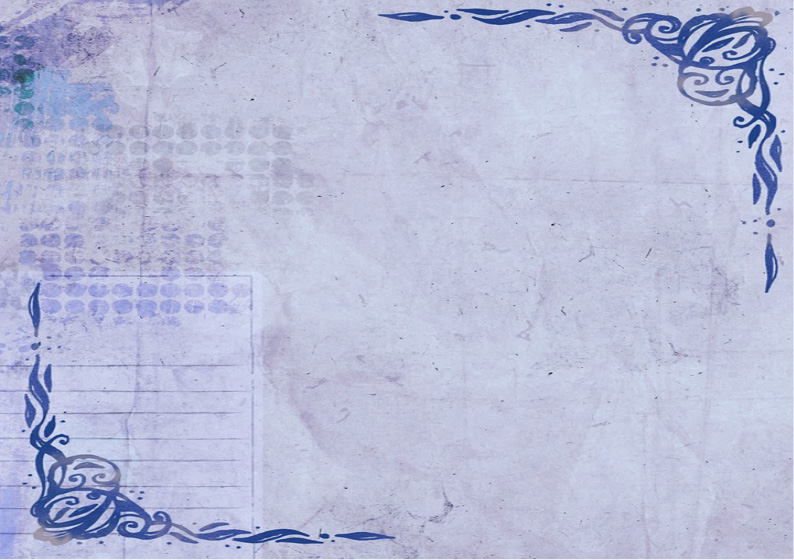 KUTSUN SINUT VIETTÄMÄÄN KANSSANI RENTOA[PELI-ILTAA/PIKNIKKIÄ/JNE] EXODUSTYÖN MERKEISSÄTAPAAMISPAIKKA [PP.KK.VVVV] KLO [XX.XX]TERVETULOA!TERVEISIN, MISTÄ ON KYSE?ICEJ on tehnyt exodustyötä jo kymmenien vuosien ajan eli auttanut juutalaisia takaisin kotiin Israeliin. Jo yli satatuhatta juutalaista on muuttanut Israeliin ICEJ:n tuella.ICEJ haluaa olla mukana tukemassa juutalaisten paluumuuttoa Israeliin ja sen takia olemme kehitelleet työmme tukijan idean pohjalta uuden tavan, miten suomalaiset voivat tulla mukaan exodustyöhön.